ASUNTO:     SESIÓN    DE    LA   COMISIÓN COLEGIADA DE SALUD.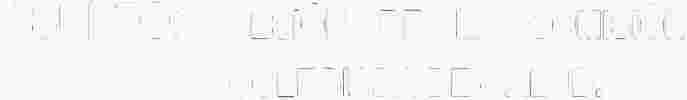 VOCAL DE LA COMISIÓN  DIANA ELIZABETH CERVANTES BERNARDOVOCAL DE LA COMISIÓN SALVADOR  ENCISO DIAZ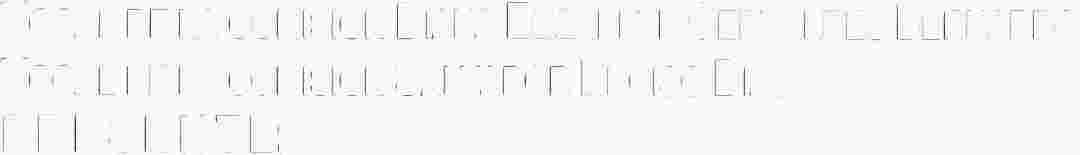 PRESENTE:Por este conducto reciban un cordial saludo, ocasión que hago propicia para invitarlos a la sesión de la Comisión Colegiada y Permanente de SALUD  a celebrarse el próximo 31  de Agosto del año 2019  dos mil diecinueve,   a las  11 :50 once horas con cincuenta minutos,  misma que tendrá lugar en el Salón de Ayuntamiento, bajo la siguiente orden del día: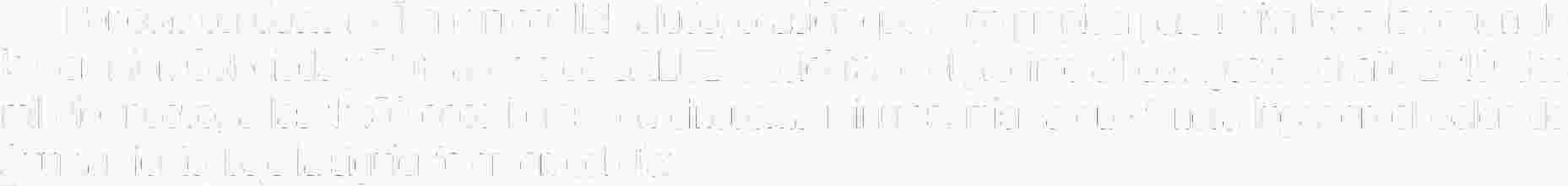 1.    Lista de asistencia  y declaratoria de quórum.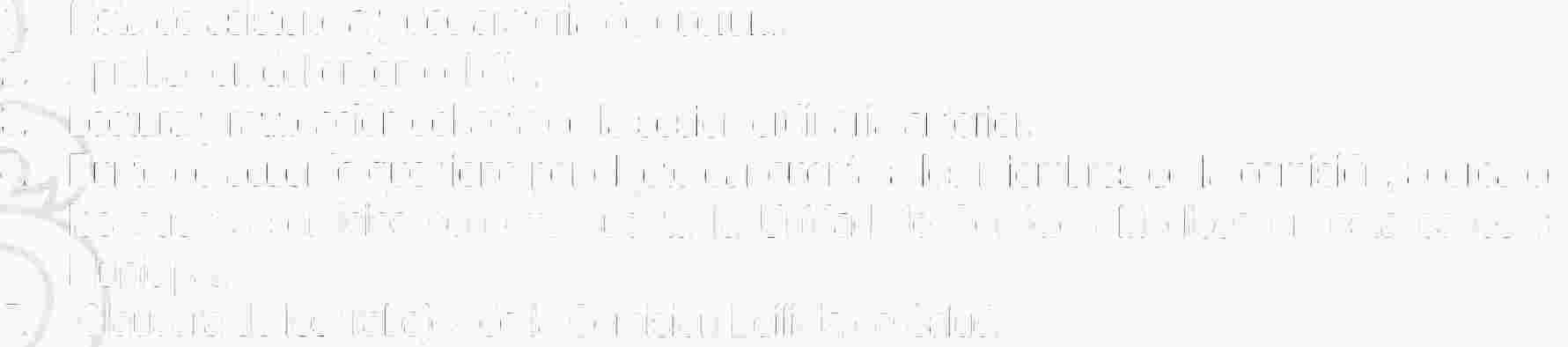 2.    Aprobación  del orden del día.3.     Lectura y ratificación del acta de la sesión ordinaria anterior.4.    Punto de acuerdo que tiene por objeto dar cuenta a  los miembros de la comisión,  acerca de los  nuevos servicios con  que  cuenta  la  Unidad de  Servicios  Médicos en  esta  cabecera Municipal.5.     Clausura de los trabajos de la Comisión  Edilicia de Salud.IXTLAHUACAN DE LOS MEMBRILLOS,  JALISCO.  A 28 DE AGOSTO  DEL AÑO 2019.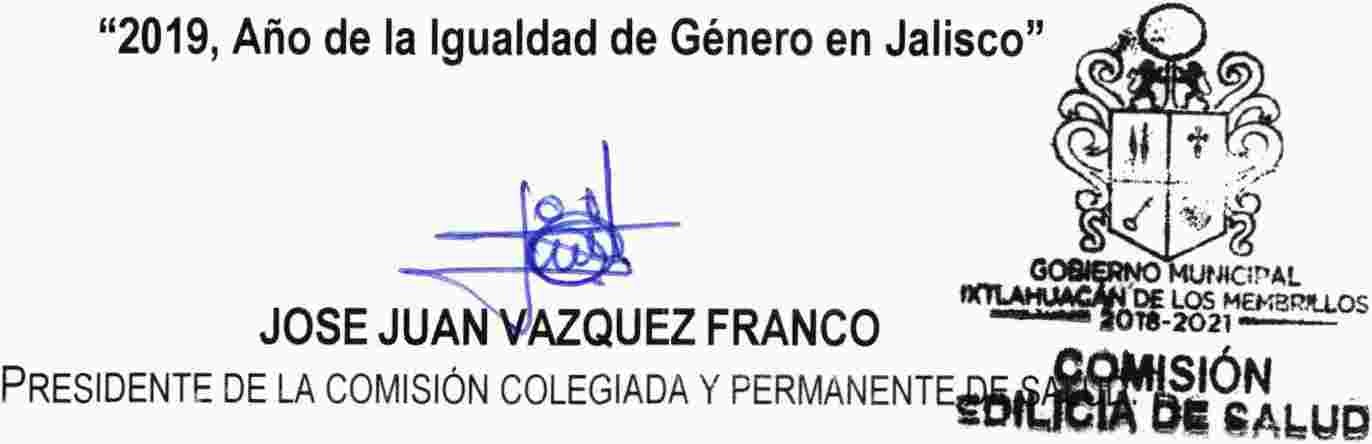 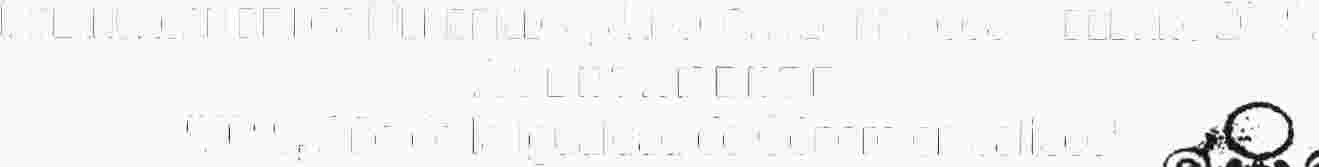 ATENTAMENTE"2019, Año de la Igualdad de Género en Jalisco